                                                                                                                                                                                                        О Т К Р Ы Т О Е    А К Ц И О Н Е Р Н О Е     О Б Щ Е С Т В О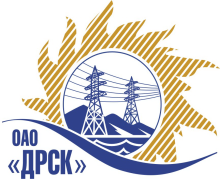 		Протокол выбора победителягород  Благовещенск, ул. Шевченко, 28ПРЕДМЕТ ЗАКУПКИ:Закрытый запрос цен на право заключения Договора на выполнение работ: «Выполнение мероприятий по технологическому присоединению заявителей с максимальной мощностью до 150 кВт» для нужд филиала ОАО «ДРСК» «Приморские ЭС»  (Закупка № 953):          Лот № 42 – «Выполнение мероприятий по технологическому присоединению заявителей с максимальной мощностью до 15 кВт на территории СП «Приморские Южные ЭС» Надеждинский район, урочище «Таежное»;             Лот № 43 – «Выполнение мероприятий по технологическому присоединению заявителей с максимальной мощностью до 15 кВт на территории СП «Приморские Южные ЭС» г. Владивосток, п. Трудовое, г. Артем с. Ясное, с. Кневичи»;             Лот № 44 – «Выполнение мероприятий по технологическому присоединению заявителей с максимальной мощностью до 15 кВт на территории СП «Приморские Южные ЭС» Партизанский район, с. Сергеевка, п. Николаевка».Закупка проводится согласно ГКПЗ 2012г. раздела  2.2.1 «Услуги ТПиР» на основании приказа ОАО «ДРСК» от  22.07.2013 г. № 315.Плановая стоимость закупки:  лот № 42 -  3 967 390,00 руб. лот № 43 -  1 250 580,00 руб.лот № 44 -  1 078 280,00 руб.ПРИСУТСТВОВАЛИ:	На заседании присутствовало 8 членов Закупочной комиссии 2 уровня. ВОПРОСЫ, ВЫНОСИМЫЕ НА РАССМОТРЕНИЕ ЗАКУПОЧНОЙ КОМИССИИ: 1. О признании предложений соответствующими условиям закупки2. О ранжировке предложений Участников закупки. 3. Выбор победителяВОПРОС 1 «О признании предложений соответствующими условиям закупки»ОТМЕТИЛИ:Предложения ООО «Дальний Восток Энергосервис» 690074 г. Владивосток, ул. Снеговая, 42 (лоты №№ 42-44), ОАО «Дальэнергоспецремонт» 690105, г. Владивостоок, ул. Бородинская 4а (лоты №№ 42-44),  ООО «ЭДС» 692519, г. Уссурийск, ул. Тимирязева, 29 (лоты №№ 42 и 44) признаются удовлетворяющим по существу условиям закупки. Предлагается принять данные предложения к дальнейшему рассмотрению.ВОПРОС 2  «О ранжировке предложений Участников закупки»ОТМЕТИЛИ:В соответствии с требованиями и условиями, предусмотренными извещением о закупке и Закупочной документацией, предлагается ранжировать предложения следующим образом: Лот №42 - «Выполнение мероприятий по технологическому присоединению заявителей с максимальной мощностью до 15 кВт на территории СП «Приморские Южные ЭС» Надеждинский район, урочище «Таежное» Лот №43 – «Выполнение мероприятий по технологическому присоединению заявителей с максимальной мощностью до 15 кВт на территории СП «Приморские Южные ЭС» г. Владивосток, п. Трудовое, г. Артем с. Ясное, с. Кневичи»Лот №44 –  «Выполнение мероприятий по технологическому присоединению заявителей с максимальной мощностью до 15 кВт на территории СП «Приморские Южные ЭС» Партизанский район, с. Сергеевка, п. Николаевка»ВОПРОС 3  «Выбор победителя»ОТМЕТИЛИНа основании вышеприведенной ранжировки предложений предлагается признать Победителем Участников, занявших первые места, а именно: 	Лот №42 - «Выполнение мероприятий по технологическому присоединению заявителей с максимальной мощностью до 15 кВт на территории СП «Приморские Южные ЭС» Надеждинский район, урочище «Таежное» -  ООО «Дальний Восток Энергосервис» 690074 г. Владивосток, ул. Снеговая, 42 –  предложение на общую сумму - 2 209 317,00 без учета НДС. (2 606 994,06 с учетом НДС). Срок начала работ: С момента подписания договора. Срок завершения работ: 90 календарных дней со дня подписания договора обеими сторонами. Условия оплаты: Без аванса. Текущие платежи выплачиваются Заказчиком ежемесячно в течение 30 календарных дней с момента подписания актов выполненных работ обеими сторонами. Гарантия на выполненные работы и материалы– 36 месяцев. На оборудование – не более гарантийного срока завода-производителя.          Лот №43 – «Выполнение мероприятий по технологическому присоединению заявителей с максимальной мощностью до 15 кВт на территории СП «Приморские Южные ЭС» г. Владивосток, п. Трудовое, г. Артем с. Ясное, с. Кневичи»  - ОАО «Дальэнергоспецремонт» 690105, г. Владивостоок, ул. Бородинская 4а -  предложение на общую сумму - 1 106 234,00 без учета НДС. (1 305 356,12 с учетом НДС). Срок начала работ: с момента подписания договора. Срок окончания работ: в течение 2 месяцев с момента подписания договора. Условия оплаты: Без аванса. Текущие платежи выплачиваются Заказчиком ежемесячно в течение 30 календарных дней с момента подписания актов выполненных работ обеими сторонами. Гарантия на выполненные работы: 36 месяцев. Гарантия на материалы – в соответствии с гарантийными сроками заводов-изготовителей.в выполненных работ обеими сторонами. Гарантия на выполненные работы: 36 месяцев.Лот №44 –  «Выполнение мероприятий по технологическому присоединению заявителей с максимальной мощностью до 15 кВт на территории СП «Приморские Южные ЭС» Партизанский район, с. Сергеевка, п. Николаевка» - ОАО «Дальэнергоспецремонт» 690105, г. Владивостоок, ул. Бородинская 4а - предложение на общую сумму 513 492,00 без учета НДС. (605 920,56 с учетом НДС). Срок начала работ: с момента подписания договора. Срок окончания работ: в течение 2 месяцев с момента подписания договора. Условия оплаты: Без аванса. Текущие платежи выплачиваются Заказчиком ежемесячно в течение 30 календарных дней с момента подписания актов выполненных работ обеими сторонами. Гарантия на выполненные работы: 36 месяцев. Гарантия на материалы – в соответствии с гарантийными сроками заводов-изготовителей.РЕШИЛИ:Предложения ООО «Дальний Восток Энергосервис» 690074 г. Владивосток, ул. Снеговая, 42 (лоты №№ 42-44), ОАО «Дальэнергоспецремонт» 690105, г. Владивостоок, ул. Бородинская 4а (лоты №№ 42-44),  ООО «ЭДС» 692519, г. Уссурийск, ул. Тимирязева, 29 (лоты №№ 42 и 44)  принять к дальнейшему рассмотрению.Утвердить ранжировку предложений.лот № 42: 1 место:  ООО «Дальний Восток Энергосервис» г. Владивосток;2 место: ООО «ЭДС» г. Уссурийск;3 место: ОАО «Дальэнергоспецремонт»  г. Владивосток.Лот № 43:1 место: ОАО «Дальэнергоспецремонт»  г. Владивосток;2 место: ООО «Дальний Восток Энергосервис» г. Владивосток.Лот № 44:1 место:  ОАО «Дальэнергоспецремонт»  г. Владивосток;2 место:  ООО «ЭДС» г. Уссурийск.3 место: ООО «Дальний Восток Энергосервис» г. Владивосток.Признать Победителем закрытого запроса цен:Лот №42 - «Выполнение мероприятий по технологическому присоединению заявителей с максимальной мощностью до 15 кВт на территории СП «Приморские Южные ЭС» Надеждинский район, урочище «Таежное» -  ООО «Дальний Восток Энергосервис» 690074 г. Владивосток, ул. Снеговая, 42 –  предложение на общую сумму - 2 209 317,00 без учета НДС. (2 606 994,06 с учетом НДС). Срок начала работ: С момента подписания договора. Срок завершения работ: 90 календарных дней со дня подписания договора обеими сторонами. Условия оплаты: Без аванса. Текущие платежи выплачиваются Заказчиком ежемесячно в течение 30 календарных дней с момента подписания актов выполненных работ обеими сторонами. Гарантия на выполненные работы и материалы– 36 месяцев. На оборудование – не более гарантийного срока завода-производителя.          Лот №43 – «Выполнение мероприятий по технологическому присоединению заявителей с максимальной мощностью до 15 кВт на территории СП «Приморские Южные ЭС» г. Владивосток, п. Трудовое, г. Артем с. Ясное, с. Кневичи»  - ОАО «Дальэнергоспецремонт» 690105, г. Владивостоок, ул. Бородинская 4а -  предложение на общую сумму - 1 106 234,00 без учета НДС. (1 305 356,12 с учетом НДС). Срок начала работ: с момента подписания договора. Срок окончания работ: в течение 2 месяцев с момента подписания договора. Условия оплаты: Без аванса. Текущие платежи выплачиваются Заказчиком ежемесячно в течение 30 календарных дней с момента подписания актов выполненных работ обеими сторонами. Гарантия на выполненные работы: 36 месяцев. Гарантия на материалы – в соответствии с гарантийными сроками заводов-изготовителей.в выполненных работ обеими сторонами. Гарантия на выполненные работы: 36 месяцев.Лот №44 –  «Выполнение мероприятий по технологическому присоединению заявителей с максимальной мощностью до 15 кВт на территории СП «Приморские Южные ЭС» Партизанский район, с. Сергеевка, п. Николаевка» - ОАО «Дальэнергоспецремонт» 690105, г. Владивостоок, ул. Бородинская 4а - предложение на общую сумму 513 492,00 без учета НДС. (605 920,56 с учетом НДС). Срок начала работ: с момента подписания договора. Срок окончания работ: в течение 2 месяцев с момента подписания договора. Условия оплаты: Без аванса. Текущие платежи выплачиваются Заказчиком ежемесячно в течение 30 календарных дней с момента подписания актов выполненных работ обеими сторонами. Гарантия на выполненные работы: 36 месяцев. Гарантия на материалы – в соответствии с гарантийными сроками заводов-изготовителей.в выполненных работ обеими сторонами. Гарантия на выполненные работы: 36 месяцев.ДАЛЬНЕВОСТОЧНАЯ РАСПРЕДЕЛИТЕЛЬНАЯ СЕТЕВАЯ КОМПАНИЯУл.Шевченко, 28,   г.Благовещенск,  675000,     РоссияТел: (4162) 397-359; Тел/факс (4162) 397-200, 397-436Телетайп    154147 «МАРС»;         E-mail: doc@drsk.ruОКПО 78900638,    ОГРН  1052800111308,   ИНН/КПП  2801108200/280150001№        408/УТПиР             «      » августа 2013 годаМесто в ранжировкеНаименование и адрес участникаЦена и иные существенные условия1 местоООО «Дальний Восток Энергосервис» 690074 г. Владивосток, ул. Снеговая, 422 209 317,00 без учета НДС(2 606 994,06 с учетом НДС)Срок начала работ: С момента подписания договора.Срок завершения работ: 90 календарных дней со дня подписания договора обеими сторонами.Условия оплаты: Без аванса. Текущие платежи выплачиваются Заказчиком ежемесячно в течение 30 календарных дней с момента подписания актов выполненных работ обеими сторонами. Гарантия на выполненные работы и материалы– 36 месяцев. На оборудование – не более гарантийного срока завода-производителя.2 местоООО «ЭДС» 692519, г. Уссурийск, ул. Тимирязева, 292 270 408,00 без учета НДС(2 679 081,44 с учетом НДС)Срок начала работ: с момента подписания договора. Срок окончания работ: в течение 3 месяцев с момента заключения договора подряда.Условия оплаты: Без аванса. Текущие платежи выплачиваются Заказчиком ежемесячно в течение 30 календарных дней с момента подписания актов выполненных работ обеими сторонами.Гарантия на выполненные работы: 36 месяцев.3 местоОАО «Дальэнергоспецремонт» 690105, г. Владивостоок, ул. Бородинская 4а.2 304 141,00 без учета НДС(2 718 886,38 с учетом НДС)Срок начала работ: с момента подписания договора. Срок окончания работ: в течение 3 месяцев с момента подписания договора.Условия оплаты: Без аванса. Текущие платежи выплачиваются Заказчиком ежемесячно в течение 30 календарных дней с момента подписания актов выполненных работ обеими сторонами.Гарантия на выполненные работы: 36 месяцев. Гарантия на материалы – в соответствии с гарантийными сроками заводов-изготовителей.Место в ранжировкеНаименование и адрес участникаЦена и иные существенные условия1 местоОАО «Дальэнергоспецремонт» 690105, г. Владивостоок, ул. Бородинская 4а.1 106 234,00 без учета НДС(1 305 356,12 с учетом НДС)Срок начала работ: с момента подписания договора. Срок окончания работ: в течение 2 месяцев с момента подписания договора.Условия оплаты: Без аванса. Текущие платежи выплачиваются Заказчиком ежемесячно в течение 30 календарных дней с момента подписания актов выполненных работ обеими сторонами.Гарантия на выполненные работы: 36 месяцев. Гарантия на материалы – в соответствии с гарантийными сроками заводов-изготовителей.2 местоООО «Дальний Восток Энергосервис» 690074 г. Владивосток, ул. Снеговая, 421 156 600,09 без учета НДС(1 364 788,10 с учетом НДС)Срок начала работ: С момента подписания договора.Срок завершения работ: 60 календарных дней со дня подписания договора обеими сторонами.Условия оплаты: Без аванса. Текущие платежи выплачиваются Заказчиком ежемесячно в течение 30 календарных дней с момента подписания актов выполненных работ обеими сторонами. Гарантия на выполненные работы и материалы– 36 месяцев. На оборудование – не более гарантийного срока завода-производителя.Место в ранжировкеНаименование и адрес участникаЦена и иные существенные условия1 местоОАО «Дальэнергоспецремонт» 690105, г. Владивостоок, ул. Бородинская 4а.513 492,00 без учета НДС(605 920,56 с учетом НДС)Срок начала работ: с момента подписания договора. Срок окончания работ: в течение 2 месяцев с момента подписания договора.Условия оплаты: Без аванса. Текущие платежи выплачиваются Заказчиком ежемесячно в течение 30 календарных дней с момента подписания актов выполненных работ обеими сторонами.Гарантия на выполненные работы: 36 месяцев. Гарантия на материалы – в соответствии с гарантийными сроками заводов-изготовителей.2 местоООО «ЭДС» 692519, г. Уссурийск, ул. Тимирязева, 29619 762,00 без учета НДС(731 319,16 с учетом НДС)Срок начала работ: с момента подписания договора. Срок окончания работ: в течение 2 месяцев с момента заключения договора подряда.Условия оплаты: Без аванса. Текущие платежи выплачиваются Заказчиком ежемесячно в течение 30 календарных дней с момента подписания актов выполненных работ обеими сторонами.Гарантия на выполненные работы: 36 месяцев.3 местоООО «Дальний Восток Энергосервис» 690074 г. Владивосток, ул. Снеговая, 42841 786,03 без учета НДС(993 307,52 с учетом НДС)Срок начала работ: С момента подписания договора.Срок завершения работ: 60 календарных дней со дня подписания договора обеими сторонами.Условия оплаты: Без аванса. Текущие платежи выплачиваются Заказчиком ежемесячно в течение 30 календарных дней с момента подписания актов выполненных работ обеими сторонами. Гарантия на выполненные работы и материалы– 36 месяцев. На оборудование – не более гарантийного срока завода-производителя.Ответственный секретарь Закупочной комиссии: Челышева Т.В. «___»______2013 г._____________________________Технический секретарь Закупочной комиссии: Курганов К.В.  «___»______2013 г._______________________________